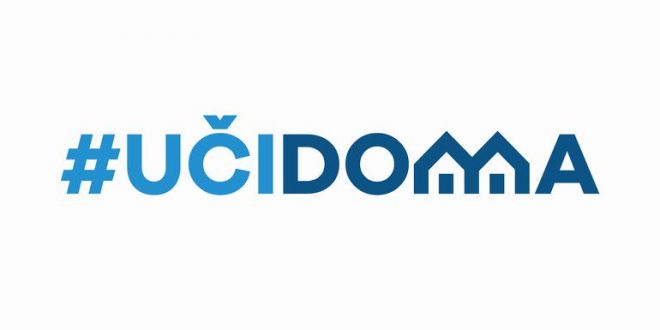 SEDMIČNI PLAN RADA PO PREDMETIMA ZA PERIOD 30.03.2020. – 03.04.2020.Exercises: can / can't  na linku https://agendaweb.org/exercises/verbs/can/can-cant-2RAZRED I PREDMET: ČETVRTI RAZRED – ENGLESKI JEZIKNASTAVNIK/CI: RADOJKA VUKSANOVIĆRAZRED I PREDMET: ČETVRTI RAZRED – ENGLESKI JEZIKNASTAVNIK/CI: RADOJKA VUKSANOVIĆRAZRED I PREDMET: ČETVRTI RAZRED – ENGLESKI JEZIKNASTAVNIK/CI: RADOJKA VUKSANOVIĆRAZRED I PREDMET: ČETVRTI RAZRED – ENGLESKI JEZIKNASTAVNIK/CI: RADOJKA VUKSANOVIĆRAZRED I PREDMET: ČETVRTI RAZRED – ENGLESKI JEZIKNASTAVNIK/CI: RADOJKA VUKSANOVIĆDANISHODIAKTIVNOSTISADRŽAJ/POJMOVINAČIN KOMUNIKACIJEPONEDELJAK30.03.2020.UTORAK31.03.2020.Pita šta drugi znaju / umeju/ mogu da uradePrave dijalogCan you : speak Yes I can / No I can’tVerb canabilitySvako odjeljenje ima VIBER grupu sa nastavnicomSRIJEDA01.04.2020.ČETVRTAK02.04.2020.PETAK03.04.2020.Pronađe tražene podatke iz teksta koji čitaČitaju tekstThe show, strana 62Rade vježbeVerb canabilityUčenici preko viber grupe učitelja dobijaju instrukcijePOVRATNA INFORMACIJA U TOKU SEDMICE